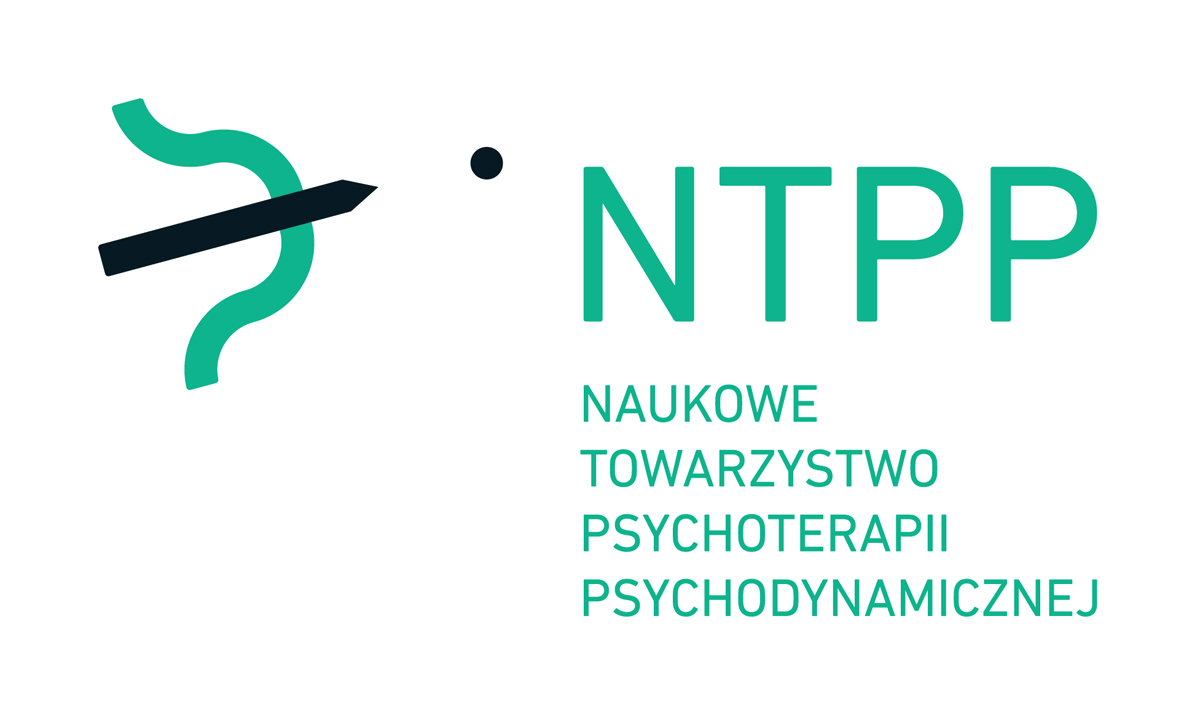 FORMULARZ ZGŁOSZENIOWYWarsztat pokonferencyjnydr Jeffrey D. Roth„Psychoterapia grupowa a wyjście z uzależnienia: niosąc przesłanie”16 kwietnia 2018/WarszawaImię i nazwisko       Miejsce pracy      Adres do korespondencji       Telefon               E –mail      .     Jestem* (proszę zakreślić właściwe):  Członkiem NTPP  Uczestnikiem konferencji „Regulacja emocji – wehikuł zmiany w psychoterapii”*Zniżki nie łączą sięWarunki rezygnacjiW przypadku rezygnacji istnieje możliwość przepisania uczestnictwa na inną osobę. Informujemy, że opłaty za warsztat nie będą zwracane. Numer konta NTPP: 26 1440 1101 0000 0000 1614 5211, PKO Bank Polski, 127 Oddział w Warszawie, ul. Puławska 22.Dane do rachunku:Imię:      Nazwisko (Nazwa firmy):     Ul:      Kod:      Miejscowość:     NIP:     Wypełniony formularz prosimy przesłać mailem na adres: kontakt@ntpp.org.pl lub faxem: (22) 617-24-52.OPŁATY ZA WARSZTATOPŁATY ZA WARSZTATOPŁATY ZA WARSZTATOPŁATY ZA WARSZTATOPŁATY ZA WARSZTATdo 10/09/2017do 30/11/2017do 01/04/2018po 01/04/2018Uczestnicy konferencji 2018r. (z potwierdzoną wpłatą)280 zł 370 zł 450 zł 690 zł Członkowie NTPP mający opłacone składki320 zł 410 zł 490 zł 690 zł Pozostałe osoby440 zł 520 zł 610 zł 690 zł 